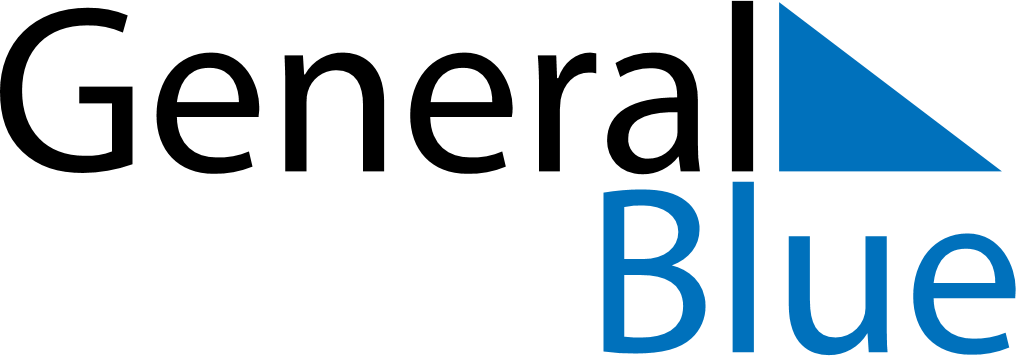 January 2024January 2024January 2024January 2024January 2024January 2024Edmonton, Alberta, CanadaEdmonton, Alberta, CanadaEdmonton, Alberta, CanadaEdmonton, Alberta, CanadaEdmonton, Alberta, CanadaEdmonton, Alberta, CanadaSunday Monday Tuesday Wednesday Thursday Friday Saturday 1 2 3 4 5 6 Sunrise: 8:50 AM Sunset: 4:23 PM Daylight: 7 hours and 33 minutes. Sunrise: 8:50 AM Sunset: 4:24 PM Daylight: 7 hours and 34 minutes. Sunrise: 8:50 AM Sunset: 4:25 PM Daylight: 7 hours and 35 minutes. Sunrise: 8:49 AM Sunset: 4:26 PM Daylight: 7 hours and 37 minutes. Sunrise: 8:49 AM Sunset: 4:28 PM Daylight: 7 hours and 38 minutes. Sunrise: 8:49 AM Sunset: 4:29 PM Daylight: 7 hours and 40 minutes. 7 8 9 10 11 12 13 Sunrise: 8:48 AM Sunset: 4:30 PM Daylight: 7 hours and 42 minutes. Sunrise: 8:48 AM Sunset: 4:32 PM Daylight: 7 hours and 44 minutes. Sunrise: 8:47 AM Sunset: 4:33 PM Daylight: 7 hours and 46 minutes. Sunrise: 8:46 AM Sunset: 4:35 PM Daylight: 7 hours and 48 minutes. Sunrise: 8:46 AM Sunset: 4:36 PM Daylight: 7 hours and 50 minutes. Sunrise: 8:45 AM Sunset: 4:38 PM Daylight: 7 hours and 52 minutes. Sunrise: 8:44 AM Sunset: 4:39 PM Daylight: 7 hours and 54 minutes. 14 15 16 17 18 19 20 Sunrise: 8:43 AM Sunset: 4:41 PM Daylight: 7 hours and 57 minutes. Sunrise: 8:43 AM Sunset: 4:42 PM Daylight: 7 hours and 59 minutes. Sunrise: 8:42 AM Sunset: 4:44 PM Daylight: 8 hours and 2 minutes. Sunrise: 8:41 AM Sunset: 4:46 PM Daylight: 8 hours and 5 minutes. Sunrise: 8:40 AM Sunset: 4:47 PM Daylight: 8 hours and 7 minutes. Sunrise: 8:38 AM Sunset: 4:49 PM Daylight: 8 hours and 10 minutes. Sunrise: 8:37 AM Sunset: 4:51 PM Daylight: 8 hours and 13 minutes. 21 22 23 24 25 26 27 Sunrise: 8:36 AM Sunset: 4:53 PM Daylight: 8 hours and 16 minutes. Sunrise: 8:35 AM Sunset: 4:54 PM Daylight: 8 hours and 19 minutes. Sunrise: 8:34 AM Sunset: 4:56 PM Daylight: 8 hours and 22 minutes. Sunrise: 8:32 AM Sunset: 4:58 PM Daylight: 8 hours and 25 minutes. Sunrise: 8:31 AM Sunset: 5:00 PM Daylight: 8 hours and 29 minutes. Sunrise: 8:29 AM Sunset: 5:02 PM Daylight: 8 hours and 32 minutes. Sunrise: 8:28 AM Sunset: 5:04 PM Daylight: 8 hours and 35 minutes. 28 29 30 31 Sunrise: 8:27 AM Sunset: 5:06 PM Daylight: 8 hours and 39 minutes. Sunrise: 8:25 AM Sunset: 5:08 PM Daylight: 8 hours and 42 minutes. Sunrise: 8:23 AM Sunset: 5:10 PM Daylight: 8 hours and 46 minutes. Sunrise: 8:22 AM Sunset: 5:12 PM Daylight: 8 hours and 49 minutes. 